О результатах работы прокуратуры Асекеевского района за 2019 годРассмотрев Информацию прокуратуры  Асекеевского района № 20-11-2020 от 31.01.2020 «О результатах работы прокуратуры Асекеевского района за 12 месяцев 2019 года», Совет депутатов решил:       1. Принять к сведению Информацию прокуратуры  Асекеевского района о результатах работы прокуратуры Асекеевского района за 12 месяцев 2019 года.       2. Принять необходимые меры по устранению указанных нарушений законодательства на территории муниципального образования Алексеевский сельсовет .       3. Настоящее решение вступает в силу после обнародования.Глава муниципальногообразования                                                                                               С.А.Курочкин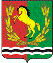 Совет     депутатовмуниципального образованияАлексеевский сельсоветАсекеевского районаОренбургской областивторого созываР Е Ш Е Н И Е06.02. 2020                                                                    № 120